                                                       PROJETO DE LEI Nº   81   /2016“Dispõe sobre denominação de Viela no Parque Piratininga” A Câmara Municipal de Itaquaquecetuba, no uso das atribuições que lhe são conferidas pelo artigo 44, da Lei Orgânica do Município, RESOLVE:Art. 1º - A Viela de localizada entre as Ruas Luciano Cordeiro altura do nº 340 e Julio Ribeiro altura do nº 361, no Bairro Parque Piratininga neste município, passa a denominar-se “Viela Lua Adversa”. Art. 2º - As despesas decorrentes da execução da presente Lei correrão por conta das dotações próprias do orçamento, suplementadas se necessário.Art. 3º - Esta Lei entrará em vigor na data de sua publicação, revogadas as disposições em contrário.Plenário Vereador Maurício Alves Braz, em 23 de maio de 2016.  Edson de Souza MouraEdson MouraVereador PTHISTÓRICO“Lua adversa” é um poema de Cecília Meireles que versa sobre as fases da lua e faz uma comparação entre a vida e as fases. O lirismo de Cecília Meireles o mais elevado da moderna poesia de língua portuguesa. Nenhum outro poeta iguala o seu desprendimento, a sua fluidez, o seu poder transfigurador, a sua simplicidade e seu preciosismo, porque Cecília, só ela, se acerca da nossa poesia primitiva e do nosso lirismo espontâneo. A poesia de Cecília Meireles é uma das mais puras, belas e válidas manifestações da literatura contemporânea.·.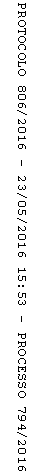 